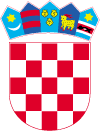 R E P U B L I K A   H R V A T S K ADUBROVAČKO - NERETVANSKA ŽUPANIJA                   O P Ć I N A   T R P A NJ              STOŽER CIVILNE ZAŠTITEKLASA: 810-01/13-01/02URBROJ:2117/07-05/01-20-9Trpanj, 02.11.2020.               PRIOPĆENJE ZA JAVNOST        2. studenog 2020.Prema današnjem priopćenju za javnost Stožera civilne zaštite Dubrovačko-neretvanske županije „u Dubrovačko-neretvanskoj županiji u posljednja 24 sata zabilježeno je 36 novih slučajeva zaraze koronavirusom. Radi se o 3 osobe iz Dubrovnika, 1 iz Konavala, 15 iz Metkovića, 8 iz Ploča, 3 iz Opuzena, 2 iz Orebića, 2 iz Kule Norinske te po 1 osobi s Mljeta i Pojezerja. Epidemiološka veza utvrđena je za 17 osoba.Izliječena je 31 osoba: 12 iz Dubrovnika, 10 iz Metkovića, po 2 osobe iz Ploča, Župe dubrovačke i Orebića te po 1 osoba iz Smokvice i Korčule, kao i 1 osoba koja nema prebivalište u našoj županiji. U OB Dubrovnik hospitalizirano je 38 osoba pozitivnih na koronavirus. U posljednja 24 sata obrađeno je 89 uzoraka, a od početka pandemije analiziran je ukupno 19 651  uzorak. U samoizolaciji je 1069 osoba, a u posljednja 24 sata zabilježeno je 1 kršenje mjere samoizolacije. Od početka pandemije utvrđeno je su ukupno 91 slučaj kršenja samoizolacije.“Prema podacima ovog Stožera, na području Općine Trpanj trenutno su zabilježena dva slučaja zaraze korona virusom.Stožer CZ Općine Trpanj i dalje apelira na građane da i dalje budu oprezni i odgovorni te da se drže svih propisanih mjera od strane Hrvatskog zavoda za javno zdravstvo i Stožera civilne zaštite RH.						Stožer civilne zaštite Općine Trpanj	